111年原住民簡易生命表提要分析壹、前言為回應原住民社會之需求，並順應世界潮流，立法院於民國85年11月1日審議通過「行政院原住民委員會組織條例」，同年12月10日「行政院原住民委員會」正式成立，專責統籌規劃原住民事務；而內政部全國戶役政資訊系統亦自89年起新增個人資料之原住民身分註記欄位，可產生提供編算原住民生命表所需基本資料，因此本部自90年起定期編算原住民簡易生命表，以了解原住民平均餘命變動趨勢，以及與全體國民平均餘命之差距情況，提供各界參用。貳、重要結果摘要分析原住民出生死亡基本概況111年底原住民總人數為58萬4,125人，其中山地原住民31萬1,328人、平地原住民27萬2,797人。111年原住民出生人數為6,392人，其中山地原住民3,834人、平地原住民2,558人；死亡人數為5,034人，其中山地原住民2,744人、平地原住民2,290人（詳表1）。表1　我國原住民近年出生死亡情形單位：人資料來源：內政部戶政司。說明：1.山地原住民係指臺灣光復前原籍在山地行政區域內，且戶口調查簿登記其本人或直系血親尊親屬屬於原住民者。2.平地原住民係指臺灣光復前原籍在平地行政區域內，且戶口調查簿登記其本人或直系血親尊親屬屬於原住民，並申請戶籍所在地鄉（鎮、市、區）戶政事務所登記為平地原住民者。3.總人數為年底數。111年原住民男性死亡人數2,886人（占57.33%）、女性2,148人（占42.67%），與110年比較，男性增加386人（+15.44%）、女性增加303人（+16.42%）。山地原住民男性死亡人數1,580人、女性1,164人，與110年比較，男性增加255人（+19.25%），女性增加122人（+11.71%）；平地原住民男性死亡人數1,306人、女性984人，與110年比較，男性增加131人（+11.15%）、女性增加181人（+22.54%）（詳表1）。原住民零歲平均餘命（平均壽命）111年原住民平均壽命為73.65歲，男性為69.21歲，女性為78.05歲，男、女性平均壽命差距為8.84歲。若與110年相較，原住民平均壽命減少0.27歲，男性減少0.30歲，女性減少0.24歲。與101年比較，原住民平均壽命增加2.84歲，男性增加2.87歲，女性增加2.59歲。長期而言，原住民全體、男性及女性平均壽命皆呈遞增趨勢（詳圖1）。圖1　歷年我國原住民男、女性平均壽命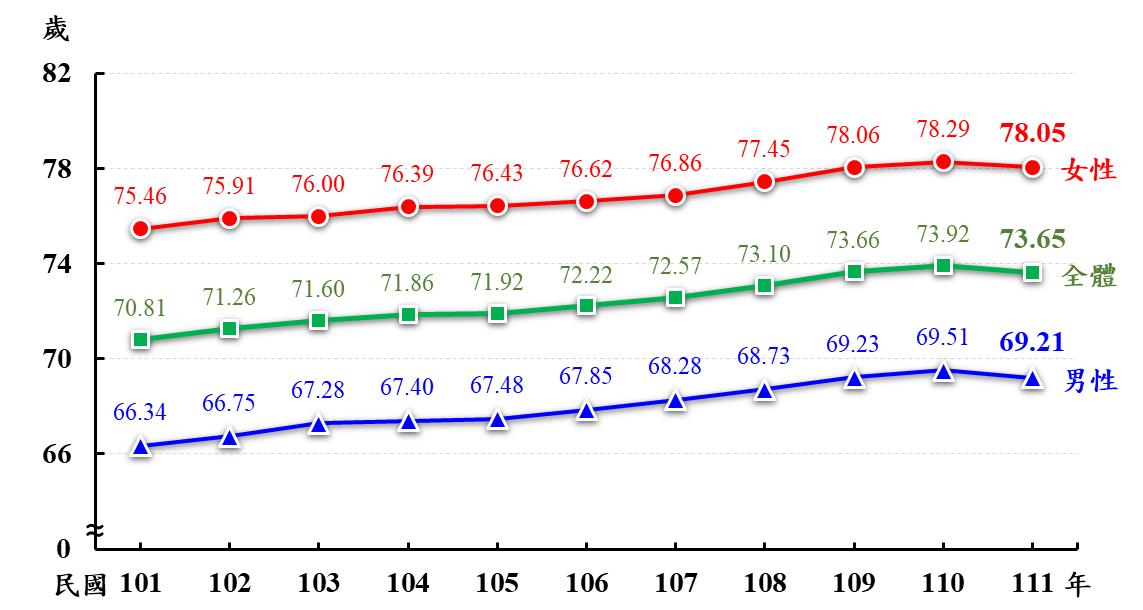 按原住民身分觀察，山地原住民平均壽命為72.02歲，男性為67.41歲，女性為76.40歲，男、女性平均壽命差距為8.99歲。平地原住民平均壽命為75.38歲，男性為71.07歲，女性為79.81歲，男、女性平均壽命差距為8.74歲。就山地、平地不同身分別原住民之平均壽命差異比較，山地原住民平均壽命較平地原住民少3.36歲，男性少3.66歲，女性少3.41歲，山地原住民無論在全體、男性或女性之平均壽命皆低於平地原住民（詳表2）。長期而言，山地原住民平均壽命除111年略降外，長期呈遞增現象，自101年之68.94歲逐年上升至111年之72.02歲（+3.08歲）；而平地原住民平均壽命除105年及111年略降外，長期亦呈上升趨勢，自101年之72.87歲增加至111年之75.38歲（+2.51歲）（詳圖2）。表2　我國原住民平均壽命民國111年	單位：歲說明：111年原住民平均壽命係利用109-111三年原住民人口資料合併編算。圖2　歷年我國山地及平地原住民平均壽命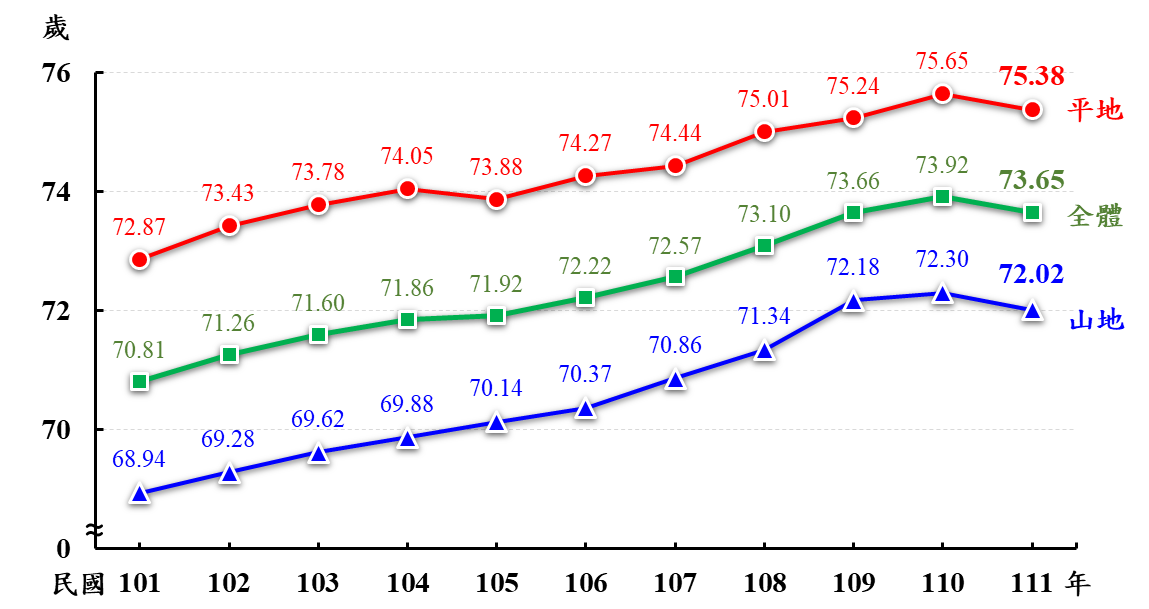 原住民與全體國民之平均壽命差距比較觀察111年原住民與全體國民平均壽命之差距，原住民平均壽命較全體國民少6.19歲，男性少7.42歲，女性少5.23歲。就身分別觀察，山地原住民較全體國民平均壽命少7.82歲，男性少9.22歲，女性少6.88歲；平地原住民較全體國民平均壽命少4.46歲，男性少5.56歲，女性少3.47歲（詳表3）。表3　原住民與全體國民平均壽命之比較民國111年	單位：歲說明：平均壽命差距＝各列原住民平均壽命－全體國民平均壽命。歷年原住民與全體國民平均壽命之差距，大致呈波動下降趨勢，自101年之8.70歲，降至111年之6.19歲（詳表4、圖3）。就性別觀察，男、女性原住民之平均壽命與全體國民之差距亦呈波動下滑現象，男性差距由101年之10.09歲下降至111年之7.42歲，女性差距亦由101年之7.36歲下降至111年之5.23歲。長期而言，我國原住民與全體國民之平均壽命差距，不論是全體、男性或女性皆呈縮小的趨勢（詳表4、圖3）。表4　歷年原住民與全體國民平均壽命之比較─按性別分單位：歲註：1.全國平均壽命：採當年基礎人口資料編算。2.原住民平均壽命：採三年合併人口方式編算，111年原住民平均壽命係利用109-111三年合併原住民人口資料編算。圖3　歷年原住民與全體國民平均壽命之差距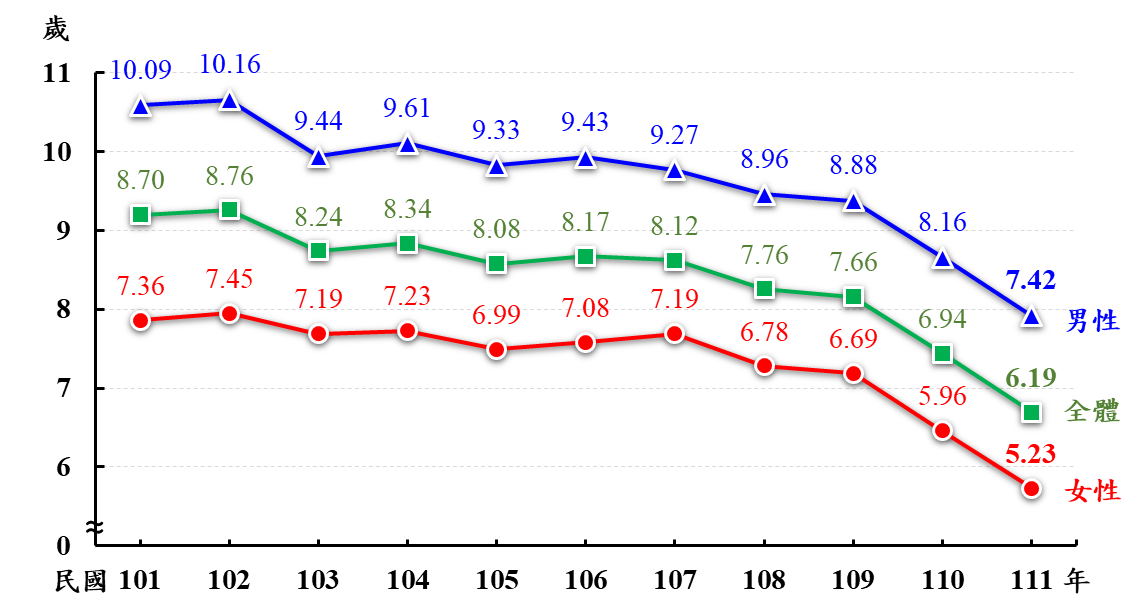 原住民與全體國民之年齡別平均餘命差距比較就10歲年齡別觀察原住民與全體國民平均餘命之差距，111年零歲平均餘命差距為6.19歲，60歲差距則降為3.20歲，80歲差距再降為0.89歲。男性之零歲平均餘命差距達7.42歲，60歲差距則降為3.62歲，80歲差距再降為0.99歲。女性之零歲平均餘命差距為5.23歲，60歲差距降為3.29歲，80歲差距再降為1.18歲。顯示原住民與全體國民間之平均餘命差距，無論是原住民全體、男性或女性，均有隨年齡增長而逐漸縮小現象。觀察原住民與全體國民平均餘命差距，在30歲之後開始大幅縮減，每10歲差距縮小0.55歲至1.22歲之間；男性亦是在30歲之後差距開始大幅縮減，每10歲差距縮小0.76歲與1.39歲之間；而女性則在40歲之後差距開始大幅縮減，每10歲差距縮小0.57歲至1.15歲之間。（詳表5）表5　原住民與全體國民平均餘命之比較─按性別、10歲年齡別分民國111年	單位：歲參、結論111年原住民平均壽命為73.65歲，較101年增加2.84歲，長期呈上升趨勢111年原住民平均壽命為73.65歲，男性為69.21歲，女性為78.05歲，與101年比較，分別增加2.84歲、2.87歲及2.59歲。長期而言，原住民全體、男性及女性平均壽命皆呈遞增趨勢。就身分別而言，山地原住民較101年增加3.08歲，平地原住民增加2.51歲，平均壽命長期亦呈上升現象。111年原住民平均壽命較全體國民平均壽命少6.19歲，但兩者差距長期而言呈縮小趨勢111年原住民平均壽命（73.65歲）較全體國民平均壽命（79.84歲）低，但兩者差距由101年之8.70歲降至111年之6.19歲，男性由10.09歲降至7.42歲，女性亦由7.36歲降至5.23歲。長期而言，原住民與全體國民之平均壽命差距，不論是全體、男性或女性皆有縮小的現象。以10歲年齡別觀察，0歲至40歲間之原住民與全體國民平均餘命差距較大，之後隨年齡增長而差距逐漸縮小111年原住民與全體國民平均餘命之差距，在10歲前之差距達6歲以上，20至40歲之差距在5歲以上，其中男性在40歲前之差距達6歲以上，女性在50歲前之差距則在4歲以上。原住民全體及男性在30歲之後平均餘命與全體國民之差距開始大幅縮小，而女性則在40歲之後亦開始大幅縮小，且均隨年齡增長而差距逐漸縮小，80歲以上原住民與全體國民平均餘命差距小於1歲。身分別身分別108年108年108年109年109年109年110年110年110年111年111年111年111年身分別身分別總人數出生人數死亡人數總人數出生人數死亡人數總人數出生人數死亡人數總人數出生人數死亡人數原住民全體571,4277,0884,272576,7926,7544,116580,7586,6694,345584,1256,3925,034原住民男性276,7393,6642,476279,0703,4392,355280,8863,4502,500282,1303,3002,886原住民女性294,6883,4241,796297,7223,3151,761299,8723,2191,845301,9953,0922,148山 地全體303,7064,1562,319306,8263,9232,185309,1523,9042,367311,3283,8342,744山 地男性145,9662,1661,326147,4132,0231,222148,5642,0021,325149,4451,9981,580山 地女性157,7401,990993159,4131,900963160,5881,9021,042161,8831,8361,164平地全體267,7212,9321,953269,9662,8311,931271,6062,7651,978272,7972,5582,290平地男性130,7731,4981,150131,6571,4161,133132,3221,4481,175132,6851,3021,306平地女性136,9481,434803138,3091,415798139,2841,317803140,1121,256984身分別全體男性(1)女性(2)差距(3)=(2)-(1)原住民73.6569.2178.058.84山地原住民(a)72.0267.4176.408.99平地原住民(b)75.3871.0779.818.74山地與平地差距(c)=(a)-(b)-3.36-3.66-3.41身分別平均壽命平均壽命平均壽命平均壽命差距平均壽命差距平均壽命差距身分別全體男性女性全體男性女性全體國民79.8476.6383.28---原住民73.6569.2178.05-6.19-7.42-5.23山地原住民72.0267.4176.40-7.82-9.22-6.88平地原住民75.3871.0779.81-4.46-5.56-3.47年別全體國民(1)全體國民(1)全體國民(1)原住民(2)原住民(2)原住民(2)差距(3)=(2)-(1)差距(3)=(2)-(1)差距(3)=(2)-(1)年別全體男性女性全體男性女性全體男性女性101年79.5176.4382.8270.8166.3475.46-8.70-10.09-7.36102年80.0276.9183.3671.2666.7575.91-8.76-10.16-7.45103年79.8476.7283.1971.6067.2876.00-8.24-9.44-7.19104年80.2077.0183.6271.8667.4076.39-8.34-9.61-7.23105年80.0076.8183.4271.9267.4876.43-8.08-9.33-6.99106年80.3977.2883.7072.2267.8576.62-8.17-9.43-7.08107年80.6977.5584.0572.5768.2876.86-8.12-9.27-7.19108年80.8677.6984.2373.1068.7377.45-7.76-8.96-6.78109年81.3278.1184.7573.6669.2378.06-7.66-8.88-6.69110年80.8677.6784.2573.9269.5178.29-6.94-8.16-5.96111年79.8476.6383.2873.6569.2178.05-6.19-7.42-5.23年齡別全體國民(1)全體國民(1)全體國民(1)原住民(2)原住民(2)原住民(2)差距(3)=(2)-(1)差距(3)=(2)-(1)差距(3)=(2)-(1)年齡別全體男性女性全體男性女性全體男性女性079.8476.6383.2873.6569.2178.05-6.19-7.42-5.231070.2967.0973.7064.2759.8568.65-6.02-7.24-5.052060.4457.2863.8254.5350.1658.83-5.91-7.12-4.993050.7347.6354.0244.9640.7149.12-5.77-6.92-4.904041.1438.1644.2835.9232.0039.66-5.22-6.16-4.625032.0029.3234.8127.7524.4130.76-4.25-4.91-4.056023.4721.2725.7220.2717.6522.43-3.20-3.62-3.297015.5513.9417.1113.4411.5614.78-2.11-2.38-2.3380 8.82 7.81 9.71 7.93 6.82 8.53-0.89-0.99-1.18